KAJIAN PENCAHAYAAN ALAMI RUANG BACA PERPUSTAKAAN UNIVERSITAS INDONESIA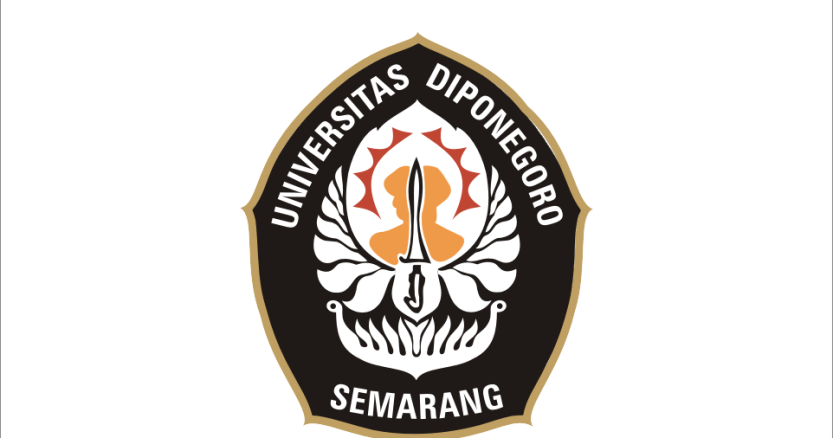 TESISDisusun Dalam Rangka Memenuhi PersyaratanProgram Studi Magister ArsitekturOlehFAJAR DEWANTORO21020116420009PROGRAM STUDI MAGISTER ARSITEKTURDEPARTEMEN ARSITEKTUR FAKULTAS TEKNIKUNIVERSITAS DIPONEGORO SEMARANG2018